Max MustermannMusterstraße 3807384 MusterstadtMuster-PraxisFrau Gisela MüllerMusterstraße 1589321 MusterstadtMusterstadt, 1. Februar 2023Bewerbung um eine Stelle als medizinischer Fachangestellter
Ab dem 01.07.2023; Kennziffer: 4202023Sehr geehrte Frau Müller,nach einer fünfjährigen Tätigkeit als medizinischer Fachangestellter in der Beispiel-Praxis bin ich nun auf der Suche nach einer neuen beruflichen Herausforderung. Ihre Praxis fasziniert mich mit ihrer Vielfalt an innovativen Aufgabenbereichen. Deswegen bin ich mir sicher, dass eine Stelle bei Ihnen meine berufliche Zukunft vorantreiben wird.Selbst in stressigen Situationen arbeite ich sorgfältig und konzentriert. So gelingt es mir beispielsweise auch mit einem engen Zeitplan, auf die korrekte Hygiene beim Blutabnehmen zu achten sowie ängstliche Patienten zu beruhigen. Darüber hinaus handle ich immer gewissenhaft und teamorientiert – das zeigt sich zum Beispiel an meinem Praxismanagement, bei dem ich stets vorausschauend plane, um reibungslose Abläufe zu gewährleisten. Auch meine Vorgesetzten loben mich für meine patientenorientierte Arbeitsweise, meine Kommunikationsfähigkeit und mein umfangreiches Fachwissen. Im Jahr 2021 habe ich zudem eine Weiterbildung im Muster-Bereich absolviert und mein Wissen dahingehend vertieft.Mit mir als medizinischem Fachangestellten gewinnen Sie eine erfahrene, kompetente und vielseitige Ergänzung für Ihr Team. Gern wende ich meine Kenntnisse und Fähigkeiten an, um Ihre Patienten umfassend und fachgerecht zu betreuen. Ihr Team unterstütze ich gerne ab dem 01.07.2023. Über die Einladung zu einem persönlichen Vorstellungsgespräch freue ich mich sehr.Mit freundlichen Grüßen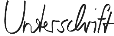 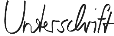 Max Mustermann